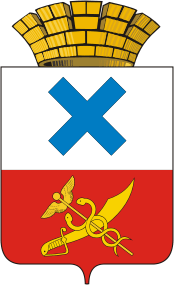 ПОСТАНОВЛЕНИЕ главы Муниципального образованиягород Ирбитот  25  февраля 2019 года  №  40-ПГг. Ирбит
О  территориальной счетной комиссии для проведения рейтингового голосования Муниципального образования город Ирбит
             В соответствии с решением Думы Муниципального образования город Ирбит от 31 января 2019 года № 115 «О порядке организации и проведения голосования по отбору общественных территорий Муниципального образования город Ирбит, подлежащих благоустройству в первоочередном порядке» и постановлением Правительства Свердловской области от 29 января 2019 года № 51-ПП «Об организации проведения в муниципальных образованиях, расположенных на территории свердловской области, рейтингового голосования по выбору общественных территорий, подлежащих благоустройству в первоочередном порядке», руководствуясь  частью 1 статьи 27 Устава Муниципального образования  город ИрбитПОСТАНОВЛЯЕТ:            1.Утвердить:             1.1. Состав территориальной счетной комиссии для подведения итогов рейтингового голосования Муниципального образования город  Ирбит (Приложение № 1).             1.2. Порядок формирования и деятельности территориальной счетной комиссии для подведения итогов рейтингового голосования (Приложение № 2).     2. Настоящее постановление вступает в силу со дня  официального опубликования.              3. Начальнику отдела организационной работы и документообеспечения администрации Муниципального образования город Ирбит (И.В. Панкрашкина) разместить настоящее постановление на официальном интернет-портале администрации Муниципального образования город Ирбит.            4. Контроль за исполнением настоящего постановления оставляю за собой.Глава Муниципального образования город Ирбит                                                                           Н.В. Юдин                                                                             Приложение № 1к постановлению главыМуниципального образования город Ирбитот « 25 » февраля 2019 г. № 40-ПГСостав территориальной счетной комиссии для подведения итогов рейтингового голосования Муниципального образования город  ИрбитВсе члены счетной комиссии включены по согласованию.Используются следующие сокращения:МБОУ – Муниципальное бюджетное образовательное учреждение;МАОУ - Муниципальное автономное образовательное учреждение;МКУ – Муниципальное казенное учреждение;ГАПОУ СО – Государственное автономное профессиональное учреждение Свердловской области;ГБПОУ СО - Государственное бюджетное профессиональное учреждение сСердловской области;МБУК – муниципальное бюджетное управление культуры;ДК – Дворец культуры;МАОУ ДО – Муниципальное автономное образовательное учреждение дополнительного образования;МО – Муниципальное образование;ГБУ – Государственное бюджетное учреждение;МФЦ – Многофункциональный центр;ОАО – Объединенное акционерное общество.                                                                             Приложение № 2к постановлению главыМуниципального образования город Ирбитот « 25 »  февраля  2019 г. № 40-ПГПорядок формирования и деятельности территориальной счетной комиссиидля подведения итогов рейтингового голосования1. Территориальная счетная комиссия для проведения рейтингового голосования (далее также – «территориальная счетная комиссия», «счетная комиссия») создается в целях обеспечения проведения рейтингового голосования непосредственно в пунктах голосования и подведения итогов рейтингового голосования.2. Территориальная счетная комиссия формируется Общественной муниципальной комиссией. При формировании территориальной счетной комиссии учитываются предложения политических партий, иных общественных объединений, собраний граждан.            Членом территориальной счетной комиссии может быть любой гражданин Российской Федерации, достигший возраста 18 лет на момент назначения в территориальную счетную комиссию, постоянно или временно проживающий в пределах муниципального образования, на территории которого проводится рейтинговое голосование.             Членами территориальной счетной комиссии не могут быть лица, являющиеся инициаторами по выдвижению проектов общественных территорий, по которым проводится голосование.             Количественный состав членов территориальных счетных комиссий определяется общественной муниципальной комиссией и должен быть не менее 3-х членов комиссии.             Территориальные счетные комиссии должны быть сформированы Общественной муниципальной комиссией в срок не позднее « 25» февраля 2019 года. 3.  В составе счетной комиссии Общественной муниципальной комиссией назначаются председатель и секретарь счетной комиссии.4.  Счетная комиссия осуществляет следующие функции:- осуществляет непосредственную подготовку к проведению рейтингового голосования у себя на территории; - ведет разъяснительную и информационную работу по подготовке к проведению рейтингового голосования у себя на территории, в том числе информирует население об адресе счетного участка;- составляет список граждан, пришедших на счетный участок; указанный список составляется членами территориальной счетной комиссии непосредственно в день проведения рейтингового голосования на основании предъявляемых участниками голосования при получении бюллетеней документов;- обеспечивает подготовку помещения счетного участка для голосования, в том числе оборудует ящики для голосования, размещает информационные плакаты;- организует на счетном участке проведение рейтингового голосования;- проводит подсчет голосов, устанавливает итоги рейтингового голосования, составляет итоговый протокол и передает его в общественную муниципальную комиссию;- обеспечивает хранение документации и передает ее в общественную муниципальную комиссию;- осуществляет иные полномочия, непосредственно связанные с проведением рейтингового голосования на территории счетного участка.5.  Деятельность счетной комиссии осуществляется коллегиально. 6.  Счетная комиссия проводит заседания по мере необходимости. Решения на заседании счетной комиссии принимаются большинством голосов от присутствующих на заседании счетной комиссии членов комиссии. При равенстве голосов голос председателя счетной комиссии (председательствующего на заседании) является решающим.7.   Не позднее чем за один день до дня проведения рейтингового голосования помещения счетного участка должно быть подготовлено территориальной счетной комиссией для проведения рейтингового голосования, а именно – в помещении должны быть размещены стационарные ящики для тайного голосования, места для тайного голосования, столы для членов счетной комиссии, выдающих бюллетени для рейтингового голосования, информационные стенды с проектами общественных территорий, вся необходимая для проведения рейтингового голосования документация, включая готовый к заполнению список граждан, пришедших на счетный участок (список участников голосования). 8.  В день проведения рейтингового голосования председатель территориальной счетной комиссии организует работу территориальной счетной комиссии, отвечает за порядок на счетном участке, контролирует соблюдение порядка проведения рейтингового голосования.9. Полномочия территориальной счетной комиссии прекращаются решением общественной муниципальной комиссии не ранее чем через пять дней после передачи председателем общественной муниципальной комиссии итогового протокола о результатах рейтингового голосования главе муниципального образования. № п/пЧлены счетной комиссииЧлены счетной комиссии№ п/пФИО 
Место1.Смирнова Н.В.Администрация Муниципального образования город Ирбит1.Руколеева Е.А.Администрация Муниципального образования город Ирбит1.Чусовитина Е.В.Администрация Муниципального образования город Ирбит2.Подоксенов А.О.МБОУ «Школа № 1»2.Аршинов Р.С.МБОУ «Школа № 1»2.Фалеева Е.Е.МБОУ «Школа № 1»3.Антипина А.Н.МАОУ «Школа № 10»3.Тарасова С.В.МАОУ «Школа № 10»3.Мосунов Е.О.МАОУ «Школа № 10»4.Коновалова И.Ю.МАОУ «Школа № 13»4.Горина Е.В.МАОУ «Школа № 13»4.Семухина Е.Е.МАОУ «Школа № 13»5.Шорикова М.В.МБОУ «Школа № 8»5.Губина А.Н.МБОУ «Школа № 8»5.Иванова А.С.МБОУ «Школа № 8»6.Антипина А.Н.МБОУ «Школа № 18»6.Тарасова С.В.МБОУ «Школа № 18»6.Мосунов Е.О.МБОУ «Школа № 18»7.Белькова М.А.МАОУ «Школа № 9»7.Бирбкова Н.Ю.МАОУ «Школа № 9»7.Калугина А.Н.МАОУ «Школа № 9»8.Харламенкова И.Ю.МКУ «Комплексный Центр Системы образования»8.Окулова Ю.А.МКУ «Комплексный Центр Системы образования»8.Береснева Е.С.МКУ «Комплексный Центр Системы образования»9.Новоселов С.Ю.ГАПОУ СО «Ирбитский политехникум»9.Потапова О.Н.ГАПОУ СО «Ирбитский политехникум»9.Пушкарева И.В.ГАПОУ СО «Ирбитский политехникум»10.Леонтьева Н.К.ГАПОУ СО «Ирбитский мотоциклетный техникум»10.Милькова В.В.ГАПОУ СО «Ирбитский мотоциклетный техникум»10.Карпова И.Д.ГАПОУ СО «Ирбитский мотоциклетный техникум»11.Киселева А.Р.ГБПОУ СО «Ирбитский гумманитарный колледж»11.Овчинникова А.Е.ГБПОУ СО «Ирбитский гумманитарный колледж»11.Прядеина Я.А.ГБПОУ СО «Ирбитский гумманитарный колледж»12.Британова Л.В.МБУК «ДК имени В.К. Костевича»12.Зырянова Г.А.МБУК «ДК имени В.К. Костевича»12.Старожилов В.С.МБУК «ДК имени В.К. Костевича»13.Помазкина С.В.МАОУ ДО «Центр детского творчества» МО г. Ирбит13.Порфирьева А.В.МАОУ ДО «Центр детского творчества» МО г. Ирбит13.Бахарев Р.С.МАОУ ДО «Центр детского творчества» МО г. Ирбит14.Анацкий И.А.Ирбитский филиал ГБУ Свердловской области "МФЦ"14.Докучаева Т.С.Ирбитский филиал ГБУ Свердловской области "МФЦ"14.Маркевич И.Ф.Ирбитский филиал ГБУ Свердловской области "МФЦ"15.Коростелева А.В.ОАО «Ирбитский молочный завод»15.Тузбаева А.А.ОАО «Ирбитский молочный завод»15.Подопригорова Е.А.ОАО «Ирбитский молочный завод»